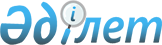 Об организации дополнительных мер по социальной защите молодежи - выпускников учебных заведений начального, среднего и высшего профессионального образования
					
			Утративший силу
			
			
		
					Постановление акимата Нуринского района Карагандинской области от 19 июня 2009 года N 10/06. Зарегистрировано Управлением юстиции Нуринского района Карагандинской области 08 июля 2009 года N 8-14-98. Утратило силу - постановлением акимата Нуринского района Карагандинской области от 7 июля 2010 года N 12/09      Сноска. Утратило силу - постановлением акимата Нуринского района Карагандинской области от 07.07.2010 N 12/09.

      В соответствии c Трудовым кодексом Республики Казахстан от 15 мая 2007 года, Законом Республики Казахстан от 23 января 2001 года "О местном государственном управлении и самоуправлении в Республике Казахстан", Законом Республики Казахстан от 23 января 2001 года "О занятости населения", Законом Республики Казахстан от 7 июля 2004 года "О государственной молодежной политике в Республике Казахстан" в целях расширения мер по содействию занятости населения акимат района ПОСТАНОВЛЯЕТ:



      1. Определить в качестве дополнительной меры по социальной защите молодежи – выпускников учебных заведений начального, среднего и высшего профессионального образования - трудоустройство на Молодежную практику.



      2. Отделу занятости и социальных программ Нуринского района (далее - Уполномоченный орган) определять численность безработных выпускников учебных заведений начального, среднего и высшего профессионального образования (далее - Профессиональные учебные заведения) для направления их на Молодежную практику, учитывая ситуацию, сложившуюся на рынке труда и состав безработной молодежи.



      3. Молодежная практика организуется и проводится на предприятиях, в учреждениях и организациях района (далее - Работодатель) вне зависимости от форм собственности. Уполномоченный орган взаимодействует с Работодателями на договорной основе. Договор предусматривает количество принимаемых на работу безработных, перечень профессий (специальностей), по которым Работодатель принимает на работу, в случае необходимости, дополнительную профессиональную подготовку, обязательства обеспечения участников Молодежной практики профессиональными знаниями, умениями и навыками в соответствии с их профессией. Работодатель, изъявивший желание предоставить временные рабочие места безработным – выпускникам Профессиональных учебных заведений в рамках Молодежной практики, заключает соответствующий договор с Уполномоченным органом.



      4. Право принять участие в Молодежной практике имеют выпускники Профессиональных учебных заведений, не имеющие опыта работы по полученной специальности, после окончания учебного заведения.



      5. Финансирование мероприятий по проведению Молодежной практики осуществляется за счет средств местного бюджета, целевых трансфертов из республиканского бюджета.

      Оплата труда участников Молодежной практики производится Уполномоченным органом за фактически отработанное время в размере 15 тысяч тенге, согласно Постановления Правительства Республики Казахстан от 6 марта 2009 года N 264 "О мерах по реализации Послания Главы Государства народу Казахстана от 6 марта 2009 года "Через кризис к обновлению и развитию".



      6. Контроль за выполнением настоящего постановления возложить на заместителя акима района Даутову Зару Ахметжановну.



      7. Настоящее постановление вводится в действие по истечении десяти календарных дней после дня первого его официального опубликования.      Аким района                                С. Шайдаров
					© 2012. РГП на ПХВ «Институт законодательства и правовой информации Республики Казахстан» Министерства юстиции Республики Казахстан
				